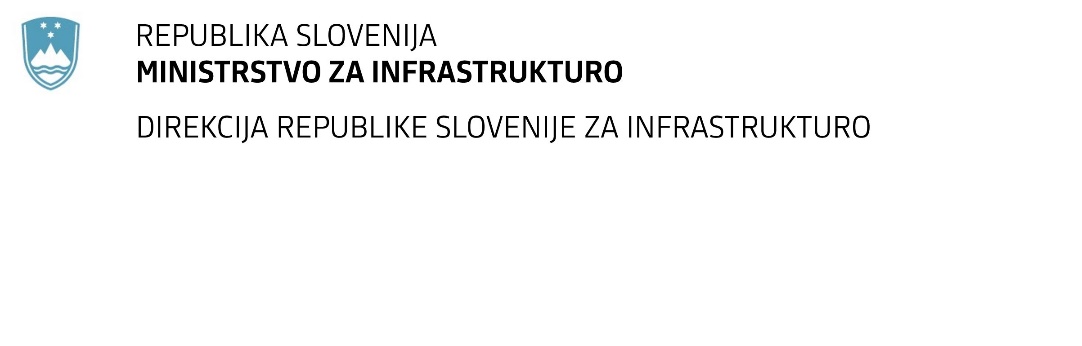 SPREMEMBA RAZPISNE DOKUMENTACIJE za oddajo javnega naročila Obvestilo o spremembi razpisne dokumentacije je objavljeno na "Portalu javnih naročil" in na naročnikovi spletni strani. Obrazložitev sprememb:Spremembe so sestavni del razpisne dokumentacije in jih je potrebno upoštevati pri pripravi ponudbe.Številka:43001-444/2020-02oznaka naročila:A-125/20 GDatum:20.01.2021MFERAC:2431-20-001692/0Izgradnja kolesarske povezave in obnova ceste Ajdovščina - LokavecV popisu del se v sklopu I.CESTA, 3. VOZIŠČNE KONSTRUKCIJE korigira postavka 0004. Postavka: Se spremeni, tako, da se glasi:Navedena sprememba bo upoštevana v čistopisu popisa del, ki bo objavljen po izteku roka za postavljanje vprašanj ponudnikov. 